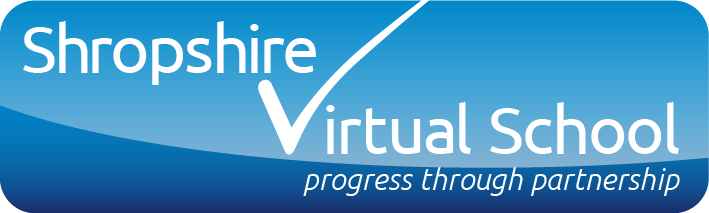 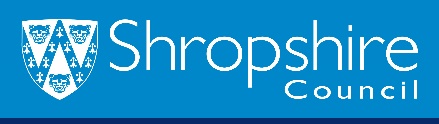 A one minute guide - Early Years provision, Early Years PEPs and Early Years Pupil Premium Plus (EYPP+) for Social WorkersEarly Years entitlementTo access 30 hours of nursery funding the foster carer MUST satisfy these three conditions:Children in foster care who are aged 3 or 4 years old will be able to receive 30 hours free childcare, if the following criteria are met:  Accessing the extended hours is consistent with the child’s care plan; and  Where these is a single foster parent family, the foster parent is engaging in paid work outside their role as a foster parent; or  Where there are two foster parents in the same fostering household, both are engaging in paid work outside their role as a foster parent. So, the foster carer must be in some form of other paid employment, as well as the foster care. It doesn’t have to be the case that this other paid work is for 16 hours or more, there just has to be some form of other paid work.The foster carer applications must be signed off by a senior officer within Social Care to confirm that the application is in line with the child’s care plan and that the family are meeting the criteria of having some other form of paid employment. Early Years Personal Education Plan (PEPs)All looked after children age 2 years+ should have an early years PEP in place until they reach statutory school age. It is the social workers responsibility to ensure that each child has an up-to-date PEP that is reviewed termly. Social workers and childcare providers have a responsibility to work in partnership to ensure that this plan is meaningful and ensures access to high quality early years education. The Virtual School is responsible for administering the ePEP system.Early Years Pupil Premium Plus (EYPP+)The Early Years Pupil Premium plus is additional funding used to improve a child’s learning and development. The money is paid directly to your childcare provider as part of their normal funding claim from  the local authority. This is approximately £300 per academic year.The Virtual School will maintain the PEP dates within the ePEP system and sign the PEPs off termly. They do not hold any caseload responsibility for early years LAC. For looked after children, the use of the EYPP+ funding is discussed in their termly personal education plan (PEP) meeting with the childcare provider, social worker and parent/carer. There is no other funding stream for additional nursery hours provision for looked after and previously looked after children.School Admissions Applications for a Reception place need to be made to your home LA by 15th January in the year prior to starting school. Remember that LAC/PLAC get priority within the Admissions Code – this needs to be noted on the school application form.There is no priority given to LAC/PLAC for nursery placements.Main contact:Lisa Peters – EY specialist teacherT 01743 250124E lisa.peters@shropshire.gov.uk AgeHoursProviderFunding2 years+15 hoursProviders should ALWAYS have a GOOD OFSTED rating if possible24U fundingTerm AFTER 3rd birthday15 hoursProviders should ALWAYS have a GOOD OFSTED rating if possible24U funding (hours)EYPP+ (paid by the LA in which the child accesses the provision)Term AFTER 3rd birthday30 hours (if a parent/carer is working apply through LA Childcare team and social care)Providers should ALWAYS have a GOOD OFSTED rating if possibleEYPP+ (paid by the LA in which the child accesses the provision)